STAGE de  YOGA6 et 7 Juillet 2024À la Borie NobleL’association KOLAM est heureuse de vous proposerun week-end de yoga avec Mariedo ComminsLe stage est ouvert à tous les pratiquants de yogaLieu: La Borie Noble, communauté de l’Arche Accès : depuis Lodève, prendre direction Bédarieux. Au col, continuer tout droit (laisser Bédarieux).Puis au croisement : Roqueredonde, la borie Noble, suivre La Borie Noble, puis à droite pancarte la Borie Noble c’est là !Compter 20mn’ de lodève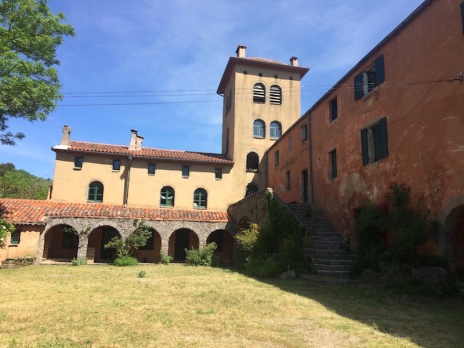 Matériel de pratique : si possible apporter votre matériel, marqué à votre nom : tapis, sangle, bolsterMatériel pour couchage : apporter draps, taies, serviettes de toiletteInscriptions : elles seront prises selon l’ordre d’arrivée. Vous pouvez dès maintenant vous inscrire en remplissant le coupon ci-dessous, à renvoyer accompagné de votre chèque d’acompte Tarifs : 2 jours  pension complète et enseignement      210€ adhérents 230 € non adhérents Accompte:	 40€ à l’inscription, chèque à l’ordre de l’Association Kolam (non remboursable)A envoyer à :               Association KOLAM   – 	La Peyssine – 34570 PignanRenseignements:                     04.67.47.76.57     -    	yoga.kolam@laposte.net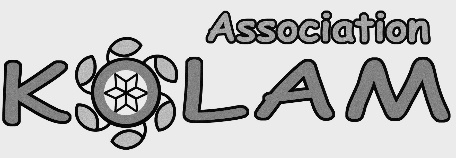 Bulletin d’inscription au week-end YOGA6 et 7 juillet 2024A renvoyer au plus tôt ! Si possible avant le 15 juin NOM PRENOM ADRESSETEL MAIL Nombre d’années de pratique Nom de votre professeur Problèmes particuliers à signaler Arrivée le vendredi 18h       Samedi  09hDate et SignatureJ’aurai besoin d’un reçu □		au nom de :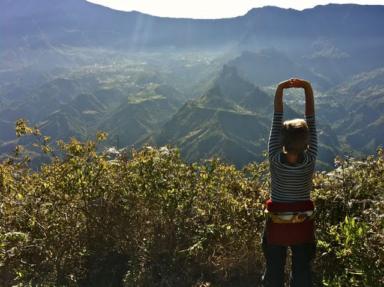 Mariedo enseigne le yoga depuis 12 ans elle a participé à la création de l’association kolamsupport de nos activités.Elle propose des cours hebdomadaires, des ateliers et stages, des cours particuliers.Son enseignement se distingue par la précision des ajustements l’écoute particulière accordée aux sensationsEt une prise en charge personnaliséeSamedi 6 Juillet 2024(arrivée à partir du vendredi 18h) 9h00  12h00   Pratique posturale16h30  19h00   Pratique posturaleDimanche 7 juillet 2024          8h30   9h30  Pranayama         10h00  11h30 Pratique posturale15h30  17h30 Pratique restaurative